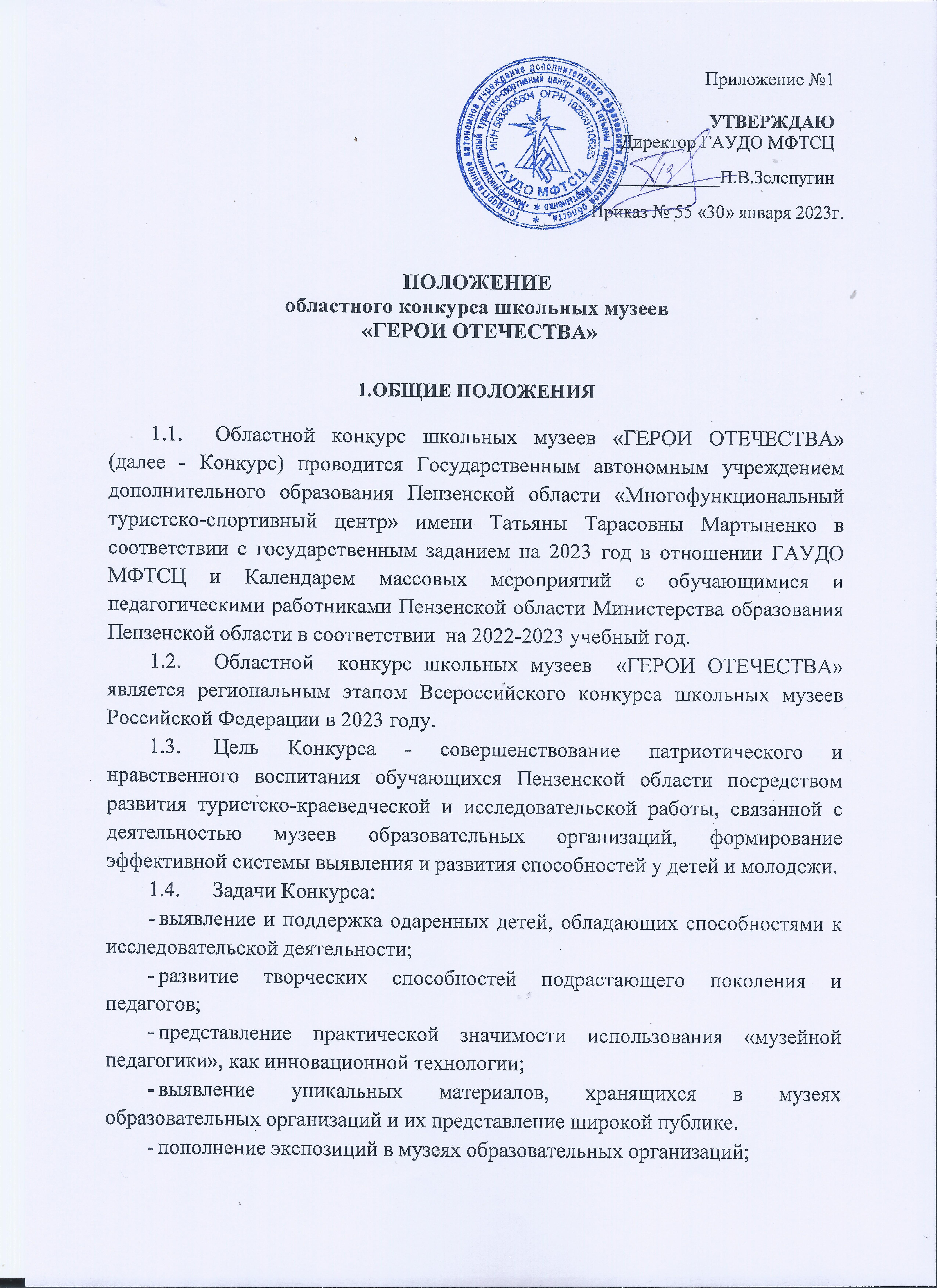 - совершенствование методики исследовательской работы в области краеведения и музееведения, обмен опытом работы по организации и подведению итогов учебно-исследовательской деятельности обучающихся.2.МЕСТО И СРОКИ ПРОВЕДЕНИЯКонкурс проводится в течение 2023 года и включает в себя 4 этапа.Школьный этап - с 17 февраля по 10 марта 2023 года в форме акций, викторин, «проектных сессий», передвижных выставок, направленных на привлечение обучающихся к деятельности школьного музея и сохранению памяти героев.Муниципальный этап - с 11 по 31 марта 2023 года. Муниципальные конкурсы музеев образовательных организаций. Точные сроки и порядок проведения конкурсов на этапе определяются организаторами муниципального этапа.Отборочный (заочный) этап - с 1 по 21 апреля 2023 года. Рассмотрение присланных на Конкурс материалов экспертным жюри для рекомендации лучших музеев к участию в Финале Конкурса. Об итогах проведения отборочного этапа ГАУДО МФТСЦ информирует официальным письмом органы исполнительной власти субъектов Российской Федерации, осуществляющие государственное управление в сфере образования, публикует список участников Конкурса, вышедших в финальный этап, на официальном сайте ГАУДО МФТСЦ в срок до 21 апреля 2023 г.Финал конкурса (очный) - с 21 апреля по 31 мая 2023 г. В случае сохранений ограничительных мер, вызванных распространением коронавирусной инфекции (COVID-19), Финал конкурса будет проходить онлайн на платформе ZOOM. Сроки Финала определяются Условиями проведения Конкурса (далее - Условия), которые размещаются на сайте ГАУДО МФТСЦ и являются составной частью настоящего Положения.3.ОРГАНИЗАТОРЫ МЕРОПРИЯТИЯ3.1. Общее руководство подготовкой и проведением Конкурса осуществляет Организационный комитет Конкурса.Оргкомитет:утверждает состав и регламент работы жюри;принимает конкурсные работы для участия в Конкурсе;информирует об итогах Конкурса органы исполнительной власти субъектов Российской Федерации, осуществляющие государственное управление в сфере образования.3.2. Жюри Конкурса:оценивает поступившие материалы, в соответствии с критериями оценки материалов школьных музеев (Приложения № 1);определяет участников Финала Конкурса;-определяет победителя (1-е место), призеров (2-е и 3-е места) и дипломантов Конкурса в каждой из номинаций Конкурса.  3.3. Решение жюри по каждой номинации оформляется протоколом и утверждается председателем жюри.4.ТРЕБОВАНИЯ К УЧАСТНИКАМ И УСЛОВИЯ ИХ ДОПУСКА4.1. В Конкурсе принимают участие активы школьных музеев  образовательных организаций и организаций среднего профессионального образования, в возрасте до 18 лет. Возраст участников определяется на момент проведения соответствующего этапа Конкурса.4.2. В номинации «Музей образовательной организации», участие принимает команда  обучающихся (2-4 человек из числа актива школьного музея).4.3. В номинации юных экскурсоводов принимают участие обучающиеся по двум группам:средняя группа - обучающиеся 6-8 классов (не более одного участника от музея);старшая группа - обучающиеся 9-11 классов (не более одного участника от музея).4.4. Для участия в отборочном (заочном) этапе и Финале Конкурса, необходимо до 1 апреля 2023 года, в электронном виде на электронную почту kraewedy@yandex.ru,  подать следующие материалы:- Информация о проведении муниципального этапа в формате PDF с краткой информацией о количестве образовательных организаций и обучающихся, принявших участие в муниципальном этапе (протокол или приказ c печатью и подписью).- Заявка на участие в отборочном этапе в формате Word (Приложение № 2).- Согласие на обработку персональных данных участников в формате PDF (Приложение№3).- Представление школьного краеведческого музея (презентация).- Видеоэкскурсии (для участников в номинации юных экскурсоводов).Для участия в Финале Конкурса делегации привозят с собой подписанную заявку на бумажном носителе согласно приложению №2.4.5.Ответственность за безопасность и сохранность жизни участников в пути и в дни Конкурса возлагается на руководителей делегаций согласно приказу направляющей организации.5.ПРОГРАММА МЕРОПРИЯТИЯ5.1. «Музей образовательной организации» - программа заочного этапа и Финала Конкурса для номинаций  включает:5.1.1.Представление школьного краеведческого музея (презентация);5.1.2- конкурс эрудитов (тесты и задания по краеведению и музееведению);- командный конкурс по музееведению.5.2. «Лучший экскурсовод музея образовательной организации» - программа заочного этапа и Финала Конкурса включает следующие конкурсные испытания:5.2.1.Видеоэкскурсия по экспозиции музея (Элементы интерактивной формы проведения экскурсии приветствуются).- конкурс эрудитов (тесты и задания по краеведению и музееведению);- мини-экскурсию на заданную тему.5.3. Жюри Конкурса оценивает представленные работы по критериям (Приложение №1).6.УСЛОВИЯ ПОДВЕДЕНИЯ ИТОГОВ И НАГРАЖДЕНИЕ6.1. Итоги Конкурса подводятся в каждой номинации путем суммирования баллов заочного этапа и финала Конкурса. 6.2. Победители Конкурса рекомендуются для участия во Всероссийском конкурсе школьных  музеев Российской Федерации, который проводится Федеральным центром детско-юношеского туризма и краеведения в г. Москве.6.3. По решению оргкомитета лучшие музеи, увековечивающие совершенный защитником (защитниками) Отечества подвиг, могут быть рекомендованы для участия в общественном проекте Приволжского федерального округа «Герои Отечества».6.4. Победители Конкурса награждаются дипломами Министерства образования Пензенской области и призами.6.5. Призеры и дипломанты Конкурса награждаются дипломами Министерства образования Пензенской области.6.6. Участники Конкурса будут отмечены электронными сертификатами.6.7. Результаты конкурса публикуются на официальном сайте ГАУДО МФТСЦ http://turizm58.ru/ 6.8. Адрес областного Оргкомитета: 440061, г. Пенза, ул. Герцена, д. 5, ГАУДО МФТСЦ. Контактное лицо – Павлова Елена Сергеевна. Тел.: 94-43-81,94-55-82. Электронная почта: kraewedy@yandex.ru.7.УСЛОВИЯ ФИНАНСИРОВАНИЯ7.1. Расходы, связанные с проведением Конкурса, несет ГАУДО МФТСЦ в рамках средств, выделенных на реализацию государственного задания.7.2. Расходы, связанные с участием делегаций в финале конкурса, несут командирующие организации (питание и проезд до места проведения мероприятия и обратно).Приложение № 1 к Положению областного конкурса школьных музеев "ГЕРОИ ОТЕЧЕСТВА" РЕГЛАМЕНТ РАБОТЫ ЖЮРИ1. Критерии оценки материалов школьных музеев.1.1 Презентация о представлении музея (не более 15-20 слайдов в формате PowerPoint)Конкурс эрудитов (Тесты и задания по краеведению и музееведению):-тесты по теории краеведческой деятельности до 10 баллов -тесты по музейной деятельности до 10 баллов Максимальная оценка 20 баллов Командный конкурс по музееведению до 20 баллов.Критерии оценки деятельности юных экскурсоводов.2.1. Видеоэкскурсия по экспозиции музея общеобразовательной организации(видеоролик  продолжительностью до 5 минут): Мини-экскурсия на заданную тему:Защита работы на заседании секции в течение 5 минут.Конкурс эрудитов (Тесты и задания по краеведению и музееведению):- тесты по теории краеведческой деятельности до 10 баллов - тесты по музейной деятельности до 10 баллов   Максимальная оценка 20 балловПриложение № 2 к Положению областного конкурса школьных музеев "ГЕРОИ ОТЕЧЕСТВА" Форма заявки (списка участников) Просим допустить к участию в областном конкурсешкольных музеев «ГЕРОИ ОТЕЧЕСТВА»___________________________________________________________________________(полное и краткое наименовании организации) ___________________________________________________________________________(индекс, почтовый адрес, код, телефон, электронный адрес) ___________________________________________________________________________(название музея, № свидетельства, дата регистрации) Директор образовательной организации    _______________(_______________________) 								(подпись)                      (расшифровка подписи (Ф.И.О.) МП.                                           						 Дата __________________        Приложение № 3 к Положению областного конкурса школьных музеев «ГЕРОИ ОТЕЧЕСТВА»СОГЛАСИЕна обработку персональных данных субъекта __________________________________________________________________________________(фамилия, имя, отчество ребенка)Я, _______________________________________________________________________________,(фамилия, имя, отчество родителя/законного представителя)зарегистрирован по адресу:_____________________________________________________,документ, удостоверяющий личность:____________________________________________________________________________________________________________________________________________________________________,(наименование документа, N, сведения о дате выдачи документа и выдавшем его органе)даю согласие Государственному автономному учреждению дополнительного образования Пензенской области «Многофункциональный туристско-спортивный центр» имени Татьяны Тарасовны Мартыненко (ГАУДО МФТСЦ), находящемуся по адресу: г. Пенза, ул. Герцена, д. 5,на обработку персональных данных _________________________________________________________________________,(фамилия, имя, отчество ребенка)а именно:1) фамилии, имени, отчества;2) даты рождения;3) данных свидетельства о рождении (другого документа, удостоверяющего личность);4) номера школы / детского сада, класса;5) домашнего адреса;6) фамилии, имени отчества родителей (законных представителей);7) адреса регистрации родителей (законных представителей);8) сведений об участии в различных мероприятиях (конкурсах, соревнованиях и др.);9) сведений о награждениях, поощрениях;10) участие в фото- и видеосъемках, интервью,  публикацию материалов исследовательской работы.то есть на совершение действий, предусмотренных п. 3 ст. 3 Федерального закона от 27.07.2006 N 152-ФЗ "О персональных данных".Настоящее согласие действует со дня его подписания до дня отзыва в письменной форме <1>."____"______________ 20 ____ г.Представитель субъекта персональных данных:__________________/_______________________________________________________(подпись) 						 (Ф.И.О.)--------------------------------Информация для сведения:<1> Согласно п. 8 ч. 4 ст. 9 Федерального закона от 27.07.2006 N 152-ФЗ "О персональных данных" согласие в письменной форме субъекта персональных данных на обработку его персональных данных должно включать в себя, в частности, срок, в течение которого действует согласие субъекта персональных данных, а также способ его отзыва, если иное не установлено федеральным законом.№КритерииБаллы1.Структура презентации логичность изложения и стиль содержание работы музея.до 52.Целостность представленной экспозиции, а также наличие уникальных экспонатов.до 53.Интерактивная составляющая работы музея (наличие и полнота сайта, электронной страницы музея, возможность интерактивной экскурсии).до 54.Информация об организации на базе музея научно-исследовательской и культурно-просветительской работы.до 55.Организация образовательной и внеурочной деятельности на базе музея.до 56.Наличие и содержание публикаций о деятельности музея в научных и общественно-политических изданиях.до 57.Иные формы работы с населением.до 58.Достижения за последние три года.до 5Максимальная оценкаМаксимальная оценка40№КритерииБаллы1.Цели, задачи, новизна, краеведческий характер.до 52.Структура экскурсии, соответствие названия содержанию.до 53.Логичность изложения и стиль.до 54.Содержание экскурсии методика исследования, авторский вклад.до 55.Представление экскурсии, владение материалом использование наглядности (таблицы, рисунки, фото, видеоматериалы).до 56.Интерактивная составляющая экскурсии.до 5Максимальная оценкаМаксимальная оценка30№КритерииБаллы1.Цели, задачи, новизна, краеведческий характер.до 22.Структура экскурсии, соответствие названия содержанию.до 23.Правильность использованных методик.до 54.Насыщенность.до 65.Оформление экскурсии, (аккуратность, грамотность, рисунки, фотографии).до 5Максимальная оценкаМаксимальная оценка20№ Фамилия, имя, участникаОтчество участникаДата рож. участникаКлассФ.И.О.руководителя делегацииДолжностьТел. рук-ля1. Иванов Иван Иванович 01.02.2002 9 «А» Петров Пётр Петрович учитель истории, руководитель музея 8927хххххх 2. 3. 